Removing FCAL cablesSomov, A. Martinez, V. Murakhovskiy, B. Friedman,  J. Cardenas, P. SanfordProtection: Wear hard hat when working below the FCAL platformObjectives:We are reusing some cables of the inner part of the FCAL which have been removed from the detector to connect the ECAL modules. The list of the cables and connections to crates and the detector are listed in: https://halldweb.jlab.org/wiki/index.php/Rearranging_FCAL_cablesThe cable removal procedure is described below:Step 1The cables are bundled in a group of 16 and, each bundle is connected to a single flash ADC module. Disconnect cables of each bundle that should be removed from the flash ADC. Pull the bundle to either the top or bottom trays (the cables are delivered to the detector using 4 cable trays. 2 position at the bottom and 2 on the top of the FCAL platform). The map of cables connected to flash ADCs is given in https://halldweb.jlab.org/wiki/index.php/Rearranging_FCAL_cables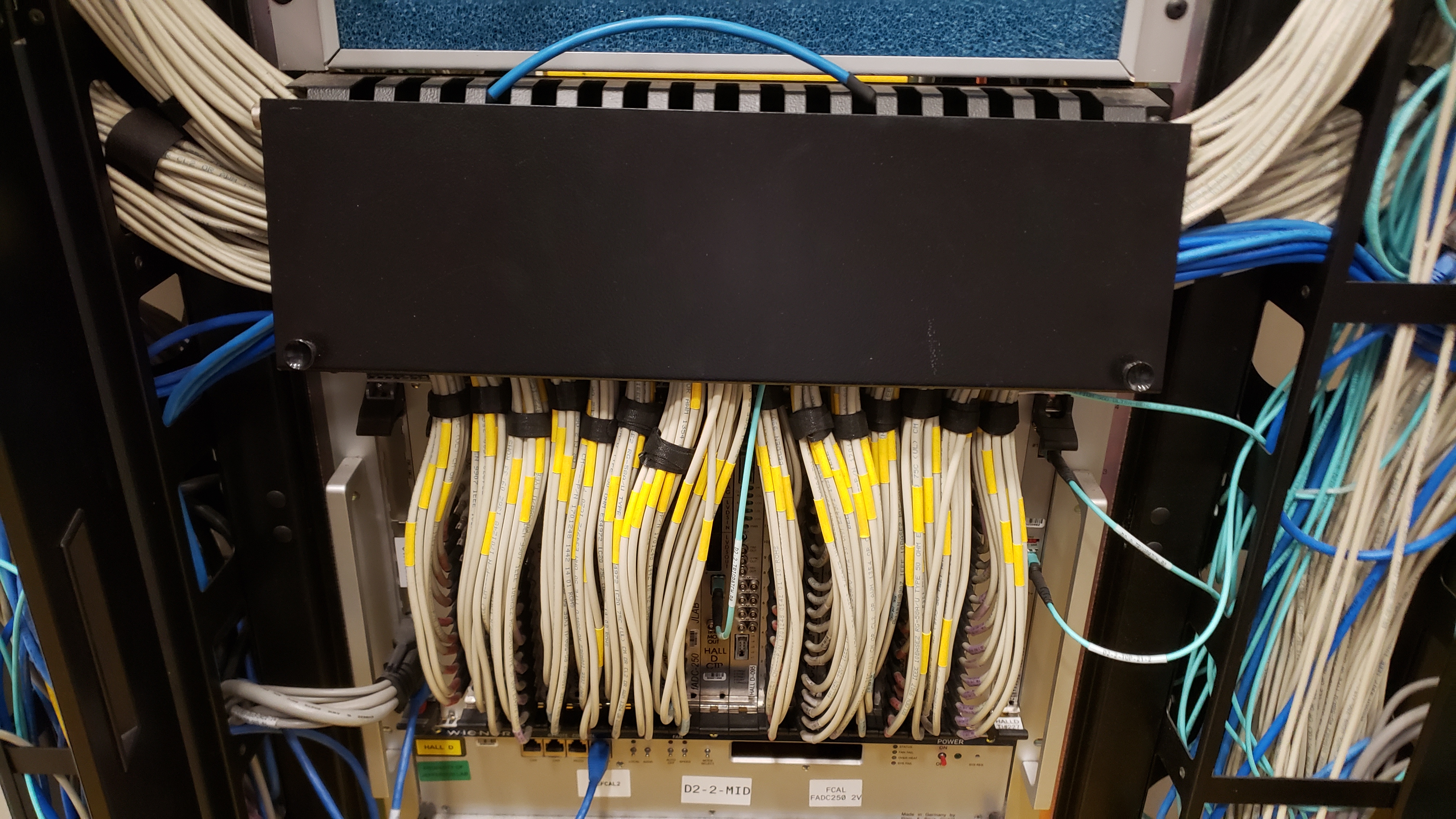 Figure 1. Bundles from this crate go to the top cable crate.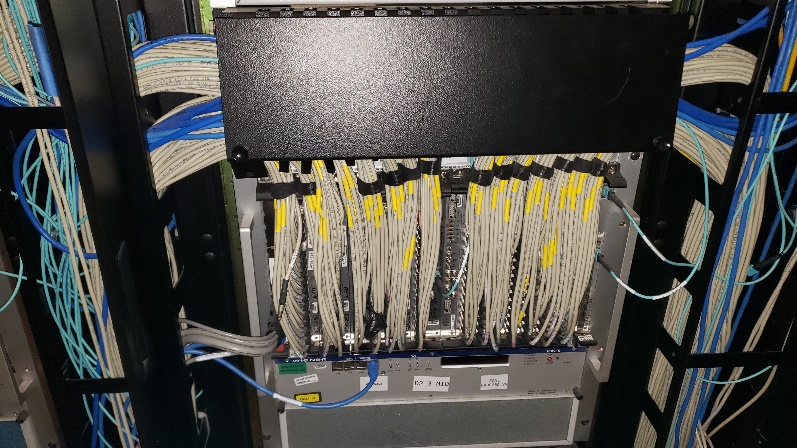 Figure 2. Middle  cable crate.  Bundles from this crate go to the bottom cable crate.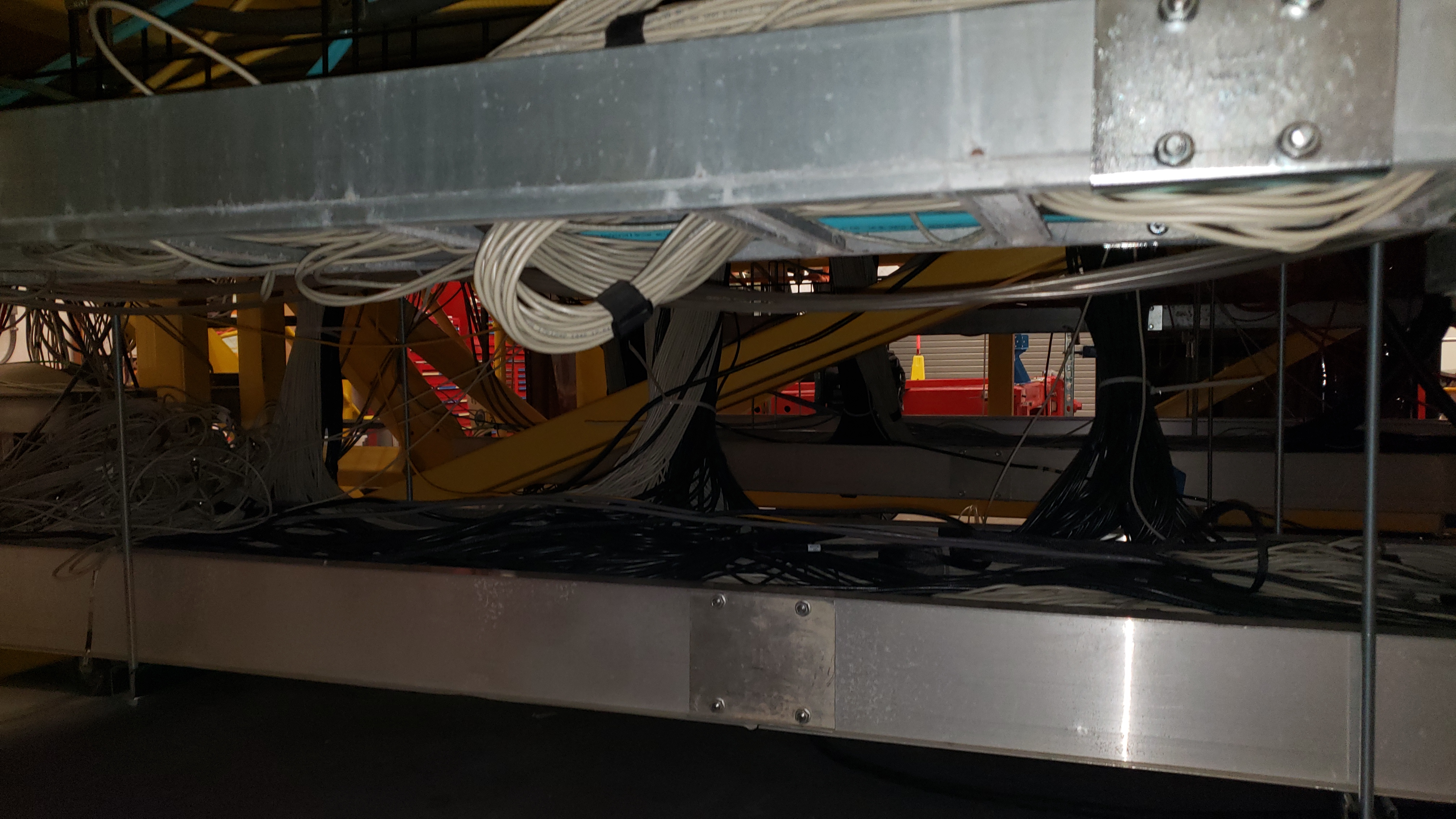 Figure 3. Cable tray at the bottom of the FCAL platform.Step 2Disentangle the cable bundles positioned at the bottom of the cable tray shown in Fig. 3.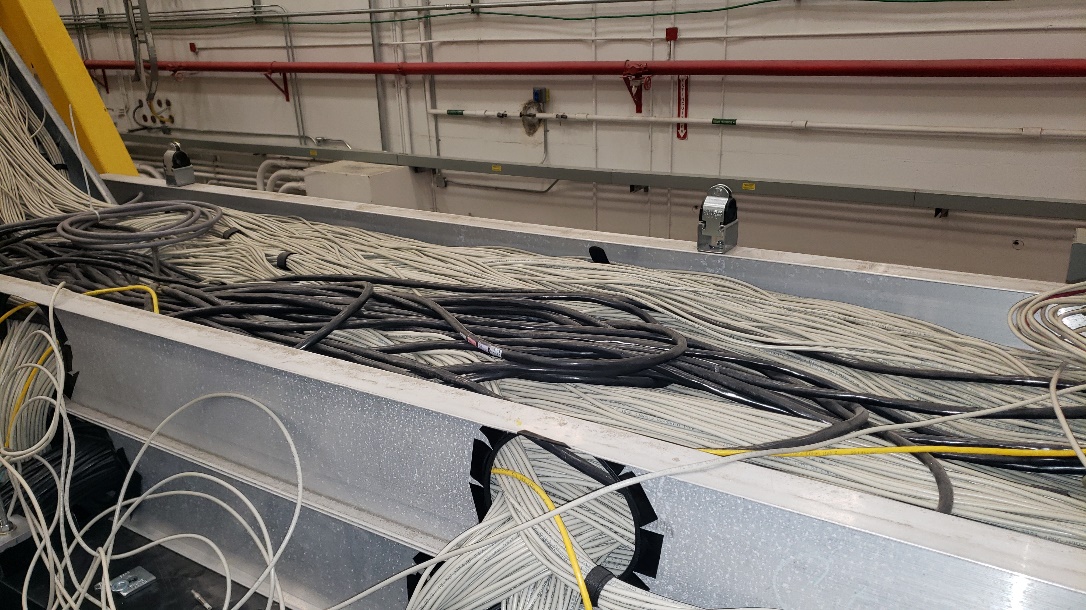 Figure 4  Cable tray at the top of the FCAL platform.Step 3Pull the cables up to the labyrinth shown in Figure 5.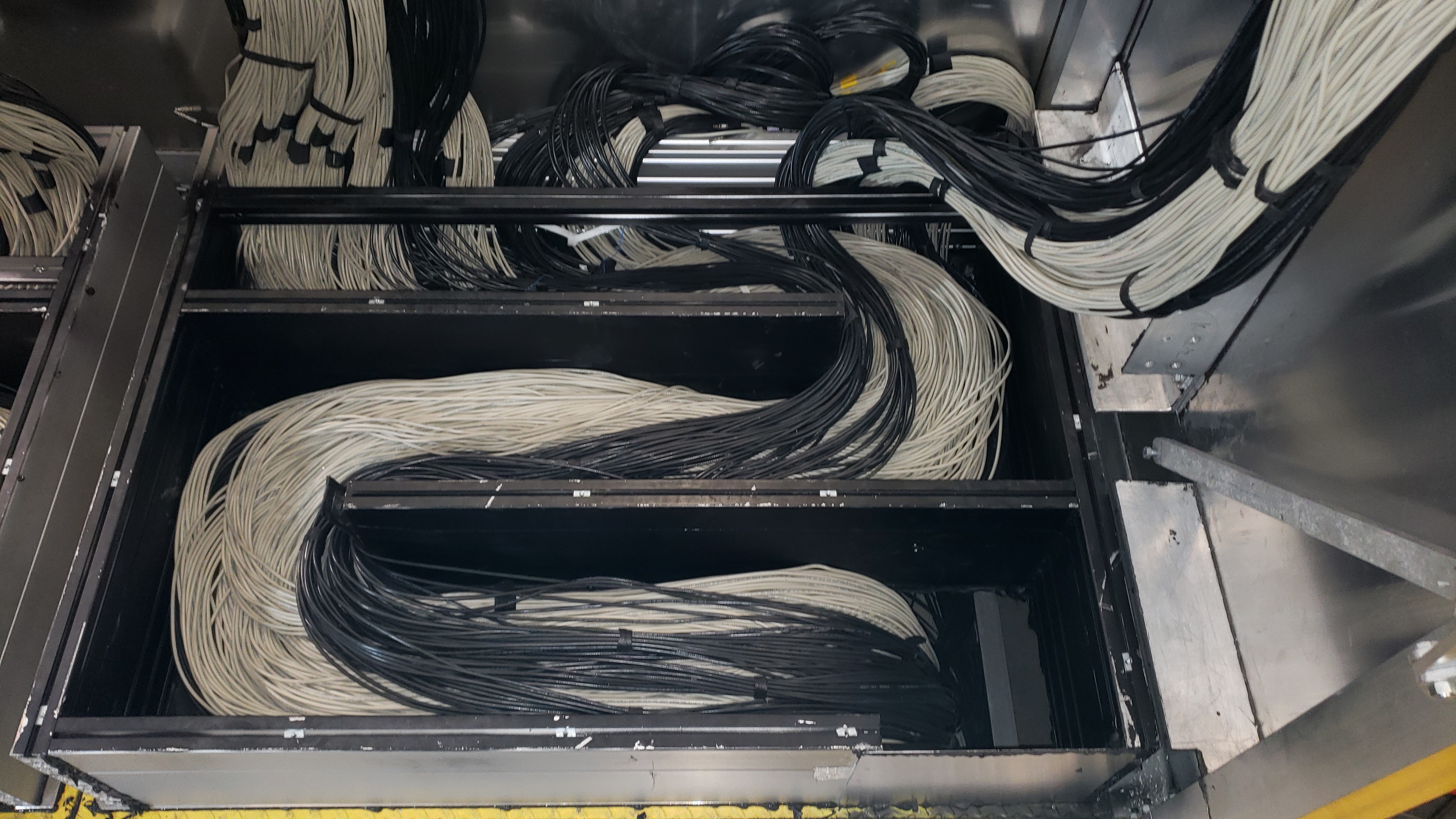 Figure 5. Cable labyrinth.Step 4Disentangle and remove the bundle from the labyrinth. Step 5Follow the same procedure as in steps three and four, except the cables go to the top cable tray.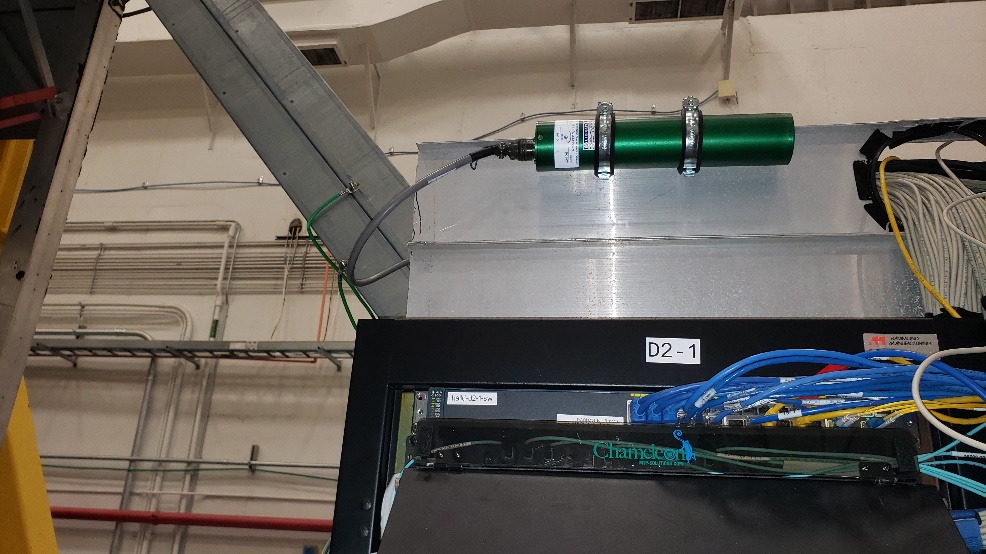 Figure 6 Ramp on the top cable trayNotesThe cables must be pulled and released from the cable tray on the top to the cable tray ramp shown in Figure 6. Removing cables from the top frame will be performed by the technician crew. Step 6Remove the labels from the cables. Rink the test cables and relabel. This will be discussed in a separate procedure. The work will be performed in the ramp to the experimental hall. All cables must be surveyed and released by the RadCon group. 